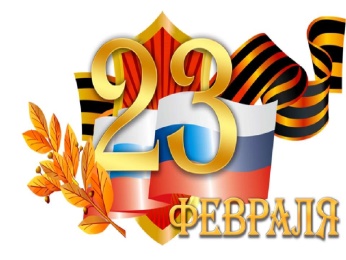 Комитет по образованиюКиришского муниципального района Ленинградской областиПЛ А Нработы на февраль 2021 года 01-28.02 подача заявлений на ГИА-9.Дополнительные каникулы для учащихся 1-х классов с 22 по 28 февраля 2021 года (7 календарных дней).Школьный этап региональной олимпиады школьников. Отв. Масляницкая Г.И., Лавров Д.С., руководители ОО.Работа «горячей линии» по вопросам ГИА. Отв. Михайлова Г.Н., Масляницкая Г.И.Предоставление информации (по мере поступления запросов) по проведению ГИА в 9 и 11 классах. Отв. Масляницкая Г.И., Михайлова Г.Н.Проведение 3 этапа муниципального конкурса «Воспитатель года». Отв. Кошеварникова Н.В.Аттестация руководителей подведомственных организаций. Отв. Голубев И.А., Крюкова О.В. (по отдельному графику).Организация участия в мониторинге функциональной грамотности обучающихся 7-8 классов Ленинградской области в соответствии с международным исследованием PISA (стартовая диагностика). Отв. Абросимова С.Н. Проведение проверочных работ в формате ВПР по русскому языку, математике, окружающему миру в 4 классах по материалам демоверсий сайта ФИОКО. Срок: 01- 26.02. Отв. Абросимова С.Н., Дмитриева О.С.  Проведение открытых уроков/занятий «Современный урок по подготовке к ГИА» в рамках подготовки обучающихся школ Киришского района к ОГЭ и ЕГЭ по графику. Срок: 01.02 - 05.03. Отв. Абросимова С.Н., Дмитриева О.С.  Проведение открытых уроков/занятий в рамках декады «Учитель учителю» по графику. Срок: 25.01- 05.03. Отв. Абросимова С.Н., Дмитриева О.С.Проведение открытых уроков в рамках декады «Урок в контексте современных требований к результатам обучения: формирование и оценивание функциональной грамотности школьников». Срок: 25.01-26.02. Отв. Абросимова С.Н., Дмитриева О.С.Проведение 1 этапа районного конкурса «Лучшее школьное методическое объединение» с 22.02. по 28.04. Отв. Абросимова С.Н., Шершикова В.А.22.02 -15.03 Муниципальный этап Всероссийского конкурса «Дорога и мы» (Молодушкина Т.А., Смирнов С.В.)15.02-10.03 Муниципальный этап Всероссийского конкурса «Неопалимая купина» (Молодушкина Т.А., Смирнов С.В.)Территориальная психолого-медико-педагогическая комиссия (Отв. Мазуренко Н.Н.):Выдача бланков на прохождение медицинского обследования для Территориальной психолого-медико-педагогической комиссии по предварительной записи - по понедельникам с 16.00 до 18.00.Территориальная психолого-медико-педагогическая комиссия - 3,10,17,24 февраля с 13.00 до 18.00.Прием документов для обследования ребенка в Территориальной психолого-медико-педагогической комиссии (ТПМПК) -  по четвергам с 17.30 до 19.30.Выход специалистов ТПМПК по отслеживанию динамики обучения у детей по рекомендованным программ (МАДОУ «Детский сад №16», МАДОУ «Детский сад № 14», МАДОУ «Детский сад №12»  подготовительные группы компенсирующей направленности)  с 09  февраля   2021 г. КПК - по плану работы МАУ «Киришский центр МППС»Исп. Коваленко И.Л.«Утверждаю»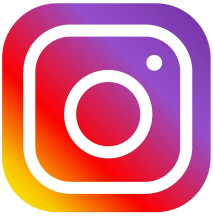 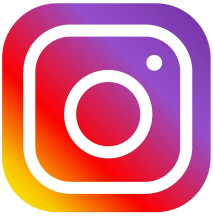 «Утверждаю»Председатель комитетаПредседатель комитета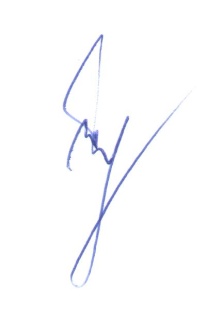 И.А. Голубев27.01.2021 г.ДатаМероприятияМесто и время проведенияМесто и время проведенияОтветственный01-02.02Региональный этап ВсОШ по обществознаниюГБОУ ДО«Интеллект»Масляницкая Г.И.Лавров Д.С.руководители ООМасляницкая Г.И.Лавров Д.С.руководители ОО02.02Консультация для участников региональных конкурсовМППСкаб. №415.00Абросимова С.Н.Дмитриева О.С.Абросимова С.Н.Дмитриева О.С.02.02Районная интеллектуальная игра «Умники и умницы» (третья отборочная игра)zoom15.00Масляницкая Г.И.Лавров Д.С.руководители ООМасляницкая Г.И.Лавров Д.С.руководители ОО03-04.02Региональный этап ВсОШ по экологииФГБОУ ВО «РГПУ им. А.И. Герцена»Масляницкая Г.И.Лавров Д.С.руководители ООМасляницкая Г.И.Лавров Д.С.руководители ОО04.02Районная интеллектуальная игра «Умники и умницы» (четвертая отборочная игра)zoom15.00Масляницкая Г.И.Лавров Д.С.руководители ООМасляницкая Г.И.Лавров Д.С.руководители ОО04.02Семинар для учителей русского языка и литературы 11 кл. по подготовке к ЕГЭ16.30ZoomАбросимова С.Н.Кулакова Т.Н.Абросимова С.Н.Кулакова Т.Н.05-06.02Региональный этап ВсОШ по математикеГБОУ ДО«Интеллект»Масляницкая Г.И.Лавров Д.С.руководители ООМасляницкая Г.И.Лавров Д.С.руководители ОО05-06.02Региональный этап олимпиады имени Леонарда Эйлера по математикеМУК9.00Масляницкая Г.И.Лавров Д.С.руководители ООМасляницкая Г.И.Лавров Д.С.руководители ОО08-09.02Региональный этап ВсОШ по историиГБОУ ДО«Интеллект»Масляницкая Г.И.Лавров Д.С.руководители ООМасляницкая Г.И.Лавров Д.С.руководители ОО08-12.02Проведение муниципальной диагностической работы по истории в формате ЕГЭ для 11 классовООАбросимова С.Н.Бегалиева Е.А.Абросимова С.Н.Бегалиева Е.А.10.02Итоговое собеседование по русскому языку для учащихся 9 классов (допуск к ГИА)ОО9.00Масляницкая Г.И.Руководители ООМасляницкая Г.И.Руководители ОО10.02Тренировочная работа по математике 11 класс в формате ЕГЭ (профиль)ООДмитриева О.С.Марко Л.И.Дмитриева О.С.Марко Л.И.10.02Консультация для участников региональных конкурсовМППСкаб. №415.00Дмитриева О.С.Дмитриева О.С.10.0256 ОСШ: муниципальный этап по лыжным гонкамГородская лыжная трасса12.00Вороничева Е.М.Токарев В.К.Вороничева Е.М.Токарев В.К.11.02Региональный этап ВсОШ по географииФГБОУ ВО «РГПУ им. А.И. Герцена»Масляницкая Г.И.Лавров Д.С.руководители ООМасляницкая Г.И.Лавров Д.С.руководители ОО11.02Районная интеллектуальная игра «Умники и умницы» (финальная игра)zoom15.00Масляницкая Г.И.Лавров Д.С.руководители ООМасляницкая Г.И.Лавров Д.С.руководители ОО11.02Круглый стол по вопросам гражданско-патриотического воспитанияКСОШ №215.00Вороничева Е.М.Лавров Д.С.руководители ООВороничева Е.М.Лавров Д.С.руководители ОО11.02ИМС руководителей РМО16.00ZoomАбросимова С.Н.Дмитриева О.С.Абросимова С.Н.Дмитриева О.С.11.02Методика проверки и оценивания заданий с развернутым ответом ЕГЭ по математике. Вебинар для экспертов ЕГЭЛОИРОонлайн13.00Абросимова С.Н.Дмитриева О.С.Абросимова С.Н.Дмитриева О.С.12.02Предоставление результатов проверочной работы в формате ВПР в 4 классе по русскому языку (met_kab@mail.ru)МППСАбросимова С.Н.Шершикова В.А.Абросимова С.Н.Шершикова В.А.12.02Семинар «Восстановительная медиация как профилактическая работа в образовательном учреждении»:  восстановительные программы в разрешении конфликтов для  несовершеннолетних и их  родителей (законных представителей)14.00ZoomАбросимова С.Н.Павлова З.Н.Абросимова С.Н.Павлова З.Н.12-13.02Региональный этап ВсОШ по физической культуреЦентр«Ладога»Масляницкая Г.И.Лавров Д.С.руководители ООМасляницкая Г.И.Лавров Д.С.руководители ОО13.02День зимних видов спорта «Лыжня России 2021»Стадион «Нефтяник»9.30Вороничева Е.М.Токарев В.К.руководители ООВороничева Е.М.Токарев В.К.руководители ОО15.02Региональный этап ВсОШ по искусству (мировая художественная культура)ГБОУ ДО«Интеллект»Масляницкая Г.И.Лавров Д.С.руководители ООМасляницкая Г.И.Лавров Д.С.руководители ОО15.02Торжественно-траурный митинг, посвященный Дню памяти о россиянах, исполнявших служебный долг за пределами ОтечестваМемориал «Памяти павших»11.00Вороничева Е.М.Куляка О.В.руководители ООВороничева Е.М.Куляка О.В.руководители ОО15.02Предоставление заявок на районный конкурс «Лучшее школьное методическое объединение» (met_kab@mail.ru)МППСАбросимова С.Н.Шершикова В.А.Абросимова С.Н.Шершикова В.А.15 - 19.02Проведение муниципальной диагностической работы по обществознанию в формате ЕГЭ для 11 классовООАбросимова С.Н.Бегалиева Е.А.Абросимова С.Н.Бегалиева Е.А.16.02Проведение конкурсного испытания «Самоанализ открытого занятия» муниципального конкурса «Воспитатель года»15.00ZoomКошеварникова Н.В.Приходько О.В.Кошеварникова Н.В.Приходько О.В.16-17.02Региональный этап ВсОШ по английскому языкуГБОУ ДО«Интеллект»Масляницкая Г.И.Лавров Д.С.руководители ООМасляницкая Г.И.Лавров Д.С.руководители ОО16,17.0256 ОСШ: муниципальный этап по лыжным гонкамп. ТоксовоВороничева Е.М.Токарев В.К.Вороничева Е.М.Токарев В.К.17.02РМО учителей информатики16.00ZoomАбросимова С.Н.Абросимова С.Н.18.02Консультация для участников районного конкурса «Лучшее школьное методическое объединение»Zoom15.00Абросимова С.Н.Дмитриева О.С.Абросимова С.Н.Дмитриева О.С.18.02Районный семинар «Профилактика правонарушений и безнадзорности среди несовершеннолетних»Zoom15.45Вороничева Е.М.руководители ООВороничева Е.М.руководители ОО18-19.02Региональный этап ВсОШ по технологииг.Санкт-ПетербургМасляницкая Г.И.Лавров Д.С.руководители ООМасляницкая Г.И.Лавров Д.С.руководители ОО20,22.02Региональный этап ВсОШ по немецкому языкуГБУ ДО«Интеллект»Масляницкая Г.И.Лавров Д.С.руководители ООМасляницкая Г.И.Лавров Д.С.руководители ОО22.02Совещание с методистами ДОУ «Использование художественной литературы как средство развития речи у детей с ТНР» 13.00ZoomАбросимова С.Н.Приходько О.В.Абросимова С.Н.Приходько О.В.23.02«Видео-концерт, посвящённый Дню защитника Отечества» на  YouTube канале Киришской детской школы искусствYouTube канал КДШИ15.00Киреева О.С.Киреева О.С.24-25.02Региональный этап ВсОШ по испанскому языкуГБУ ДО«Интеллект»Масляницкая Г.И.Лавров Д.С.руководители ООМасляницкая Г.И.Лавров Д.С.руководители ОО25.02Семинар для молодых педагогов «Что должен знать учитель о формировании функциональной грамотности  обучающихся»15.00ZoomАбросимова С.Н.Бегалиева Е.А.Абросимова С.Н.Бегалиева Е.А.25.02Информационно-методическийсеминар по подготовке к районному фестивалю детского творчества «Киришское подворье»ДДЮТ15.00Вороничева Е.М. Смирнов С.В.Вороничева Е.М. Смирнов С.В.25.02Районный конкурс «Моя будущая профессия»МУКМасляницкая Г.И.Лавров Д.С.Масляницкая Г.И.Лавров Д.С.25.02Интеллектуальная игра «Что? Где? Когда?» для учащихся (первая отборочная игра)zoom15.00Масляницкая Г.И.Лавров Д.С.руководители ООМасляницкая Г.И.Лавров Д.С.руководители ОО25.02Консультация для участников региональных конкурсовМППСкаб. №4Абросимова С.Н.Дмитриева О.С.Абросимова С.Н.Дмитриева О.С.25.02Методический день (по плану)МППСАбросимова С.Н.Захарова Г.В.Абросимова С.Н.Захарова Г.В.25.02Совещание с методистами ДОУ «Использование STEAM-лаборатории в образовательном процессе дошкольного учреждения (младшая и старшие группы)» 13.00ZoomАбросимова С.Н.Приходько О.В.Абросимова С.Н.Приходько О.В.25.02МО учителей математики «Информационные ресурсы, необходимые для реализации учебных программ математического образования, применение современных технологий образовательного процесса  в условиях ФГОС»17.00ZoomАбросимова С.Н.Марко Л.И.Абросимова С.Н.Марко Л.И.25.0256 ОСШ: муниципальный этап по баскетболуЛицей9.30Вороничева Е.М.Токарев В.К.руководители  ООВороничева Е.М.Токарев В.К.руководители  ОО26.02Предоставление результатов проверочной работы в формате ВПР в 4 классе по окружающему миру (met_kab@mail.ru)МППСАбросимова С.Н.Шершикова В.А.Абросимова С.Н.Шершикова В.А.по необходимостиРабочее совещание руководителей подведомственных комитету по образованию организаций в формате zoomГолубев И.А.Голубев И.А.